Зарегистрированы изменения в уставУправлением Министерства юстиции Российской Федерациипо Ханты-Мансийскому автономному округу – Югре от 13 февраля 2018 годаГосударственный регистрационный                                                                                                             № ru 865093052018001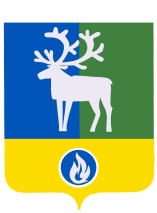 СЕЛЬСКОЕ ПОСЕЛЕНИЕ ПОЛНОВАТБЕЛОЯРСКИЙ РАЙОНХАНТЫ-МАНСИЙСКИЙ АВТОНОМНЫЙ ОКРУГ – ЮГРАСОВЕТ ДЕПУТАТОВСЕЛЬСКОГО ПОСЕЛЕНИЯ ПОЛНОВАТРЕШЕНИЕот 23 января 2018 года                                                                                                              № 4О внесении изменений в устав сельского поселения Полноват	Рассмотрев изменения в устав сельского поселения Полноват, Совет депутатов сельского поселения Полноват  р е ш и л:1. Принять прилагаемые изменения в устав сельского поселения  Полноват.2. Направить настоящее решение в Управление Министерства юстиции Российской Федерации по Ханты-Мансийскому автономному округу – Югре для государственной регистрации.3. Опубликовать настоящее решение в бюллетене «Официальный вестник сельского поселения Полноват» в течение семи дней со дня его поступления из Управления Министерства юстиции Российской Федерации по Ханты-Мансийскому автономному округу – Югре. 4. Настоящее решение вступает в силу после его официального опубликования.Глава сельского поселения Полноват                                                                     Л.А. МакееваПРИЛОЖЕНИЕк решению Совета депутатов                                    сельского поселения Полноватот 23 января 2018 года  № 4И З М Е Н Е Н И Яв устав сельского поселения Полноват1. В пункте 4 статьи 9:1) дополнить подпунктом 2.1 следующего содержания:«2.1) проект стратегии социально-экономического развития поселения;»;2) в подпункте 3 слова «проекты планов и программ развития муниципального образования,» исключить.2.  Подпункт 4 пункта 1 статьи 16 изложить в следующей редакции:«4) утверждение стратегии социально-экономического развития поселения;».__________